     Colegio Santa María de Maipú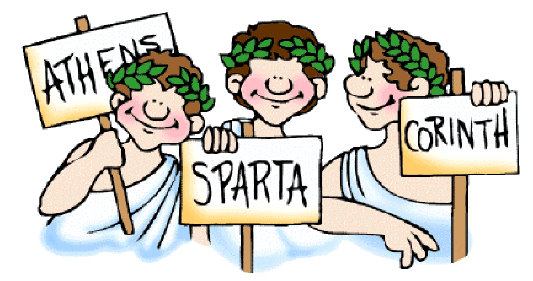                    Departamento Primer Ciclo       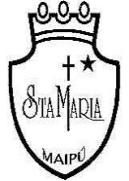 GUIA DE AUTOAPRENDIZAJE Nº10 HISTORIA Y GEOGRAFÍA “LA CIVILIZACIÓN GRIEGA” 3º BÁSICONombre: ___________________________________ Curso:3º_____  Fecha: _______________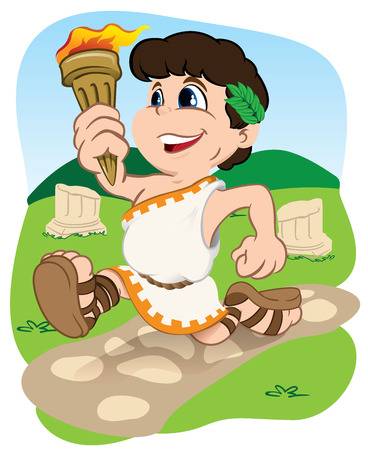  Lee el siguiente texto relacionado a los juegos olímpicos y luego responde las preguntas:  ¿Cuál era el principal propósito de los juegos olímpicos en la antigua Grecia?____________________________________________________________________________________________________________________________________________________________________________________ A partir del texto ¿Qué diferencias existen entre los juegos olímpicos de la antigua Grecia con               los de la actualidad?. Nombra 2______________________________________________________________________________________________________________________________________________________________________________________________________________________________________________________________________________ ¿Qué importancia tenía y tiene actualmente la antorcha en los juegos olímpicos?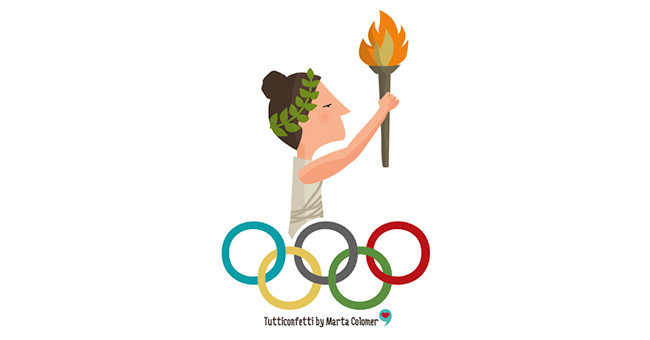 ____________________________________________________________________________________________________________________________________________________________________________________ Dibuja el premio que recibían los ganadores de las competencias:      Une con una línea el nombre de la competencia con la imagen que le corresponde: 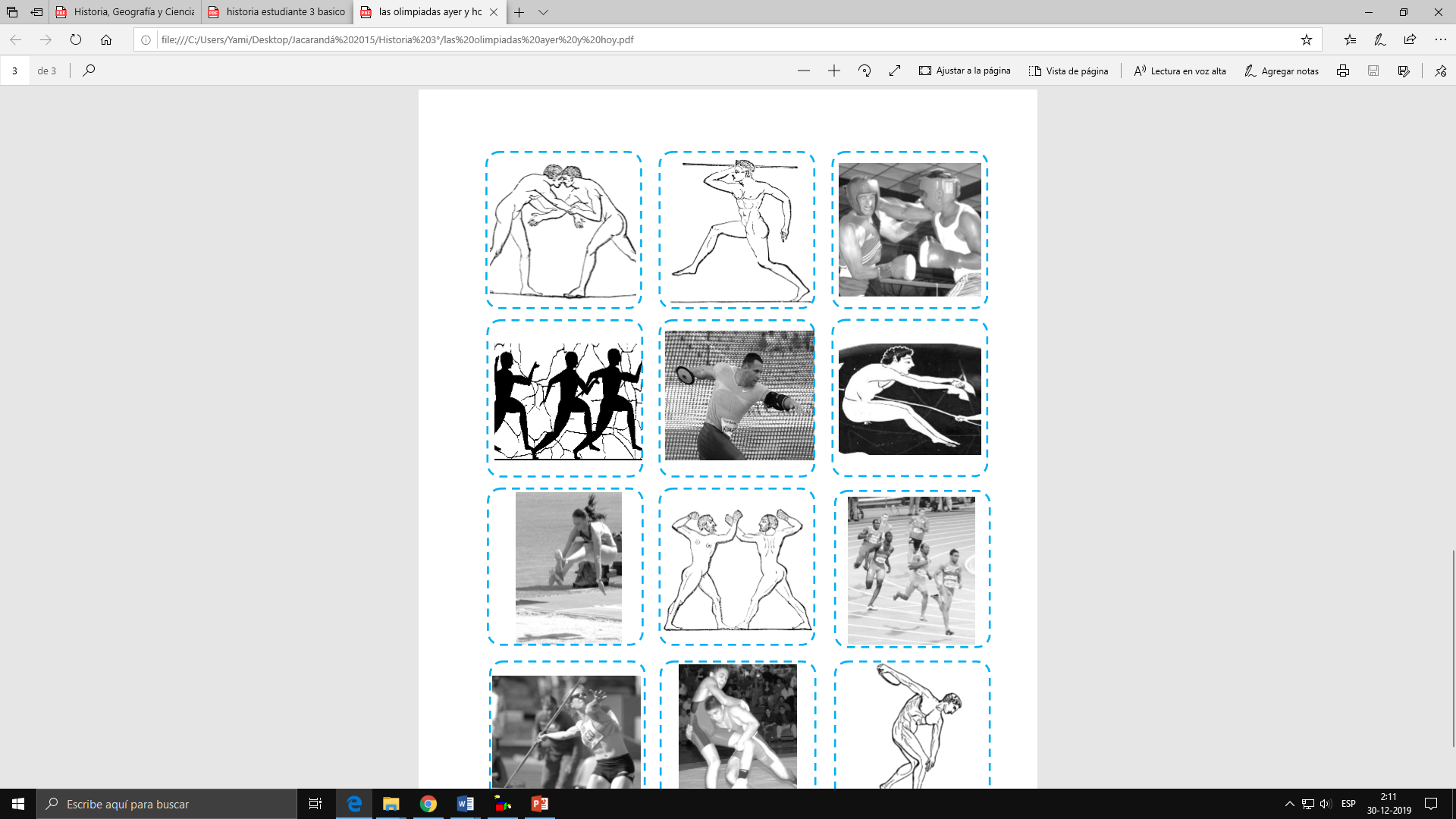 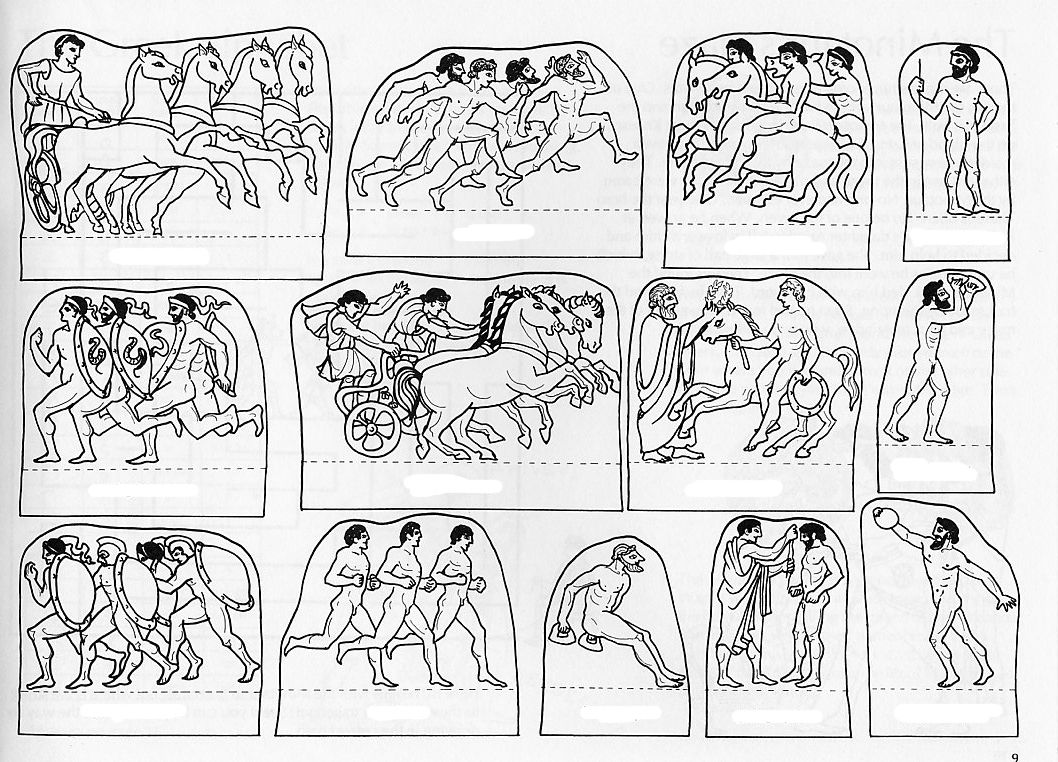 9.  Pinta en la bandera los anillos del color que corresponda y escribe que representan estos 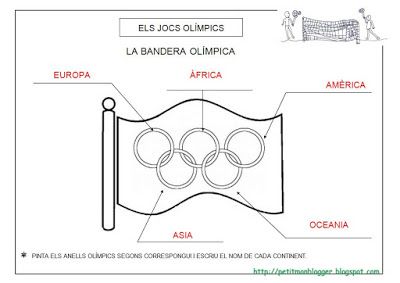     R: ________________________________________________________________________________Recorta, pega en tu cuaderno cada Símbolo de las olimpiadas y escribe el nombre de cada uno de ellos. (debes escribir el siguiente título en el cuaderno “las olimpiadas en Grecia” y a continuación realizar esta actividad) 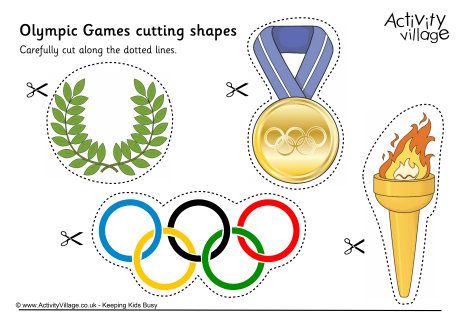 RESUMEN “Juegos Olímpicos en la Grecia antigua”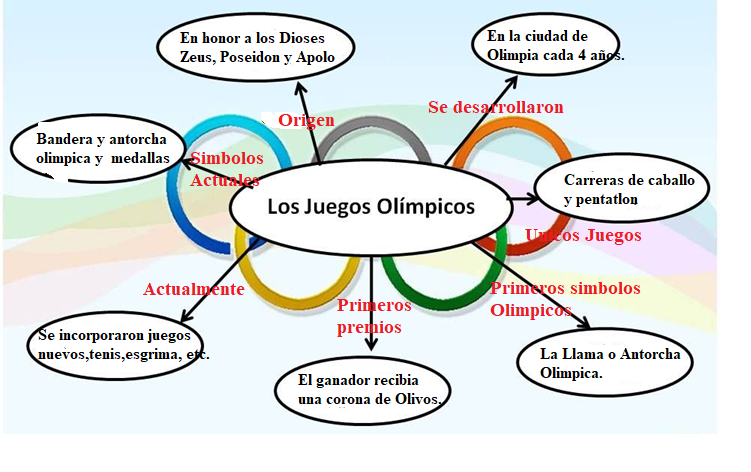 SIGNIFICADO DE LOS COLORES UTILIZADOS EN LA BANDERA DE LOS JUEGOS OLIMPICOS ACTUALES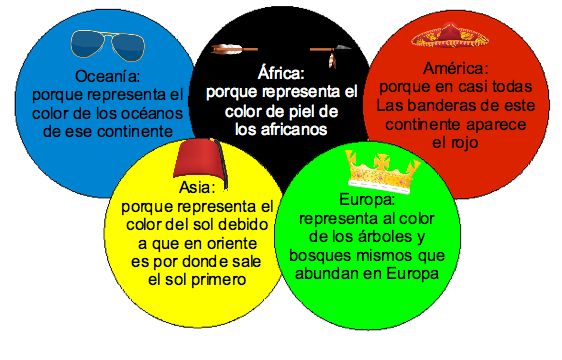 